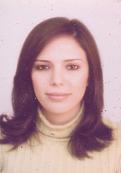 	Louha ANABTAWI (SAMAANEH)	Palestinian, married, born on 7/5/1984	Rafidia, Nablus, Palestine	0599 85 86 88	Louha_s@yahoo.frEDUCATION2011-2012 : Master 2 in Multilingual information systems and translation (Systèmes d'Information Multilingues, Ingénierie Linguistique et Traduction) ENSSIB et Université Lyon 2.2008-2011 : Master professionnel in Diffusion du Français, Université de Rouen. 2007-2008 : Training for l’Habilitation au Diplôme d’Etudes en Langue Française (DELF).2003-2007 : B.A. in French Language and literature, An–Najah National University, Nablus.2001-2002 : Tawjihi (High School Diploma) scientific section, 92.9%, Kamal Junblat High school, Nablus PROFESSIONAL AND ASSOCIATIVE EXPERIENCEAugust 2012 :     	Full time teacher of French as a Foreign Language, An-Najah National University, Nablus.2013 : 	Legal translator Arabic-French, Ministry of Justice, Nablus2010 - 2011 :	Translator Arabic -French -English at the International Affairs Office, An-Najah National University. Translate the web page of the university : http://fr.najah.edu/	Part time teacher of French as a Foreign Language, An-Najah National University, Nablus.2006 - 2011 :	Teacher of French as a Foreign Language and preparation for Delf exams, French Cultural Center, Nablus.2010 : 	Training of Master 2 in Diffusion du français, An-Najah National University, Nablus.2009 - 2010 :	Part time teacher of French as a Foreign Language, An-Najah National University, Nablus.2007 - 2008 : 	Research and teaching assistant, An-Najah National University, Nablus.July  2006 : 	Training in Means of teaching French as a foreign language (Didactique du Français Langue Etrangère), Vichy, France.LanguagesArabic : Native speakerFrench : BilingualEnglish : fluent OthersRadio animator at An-Najah National University (Emission francophone).Internet tools : Word, excel, powerpointTranslator for conference « Futur of French language », An-Najah National University